ПРОТОКОЛ № 06 заседания Президиума Некоммерческого партнерства по содействию в реализации архитектурно-строительного проектирования «ПроЭк»«11» декабря 2012 г.	г. МоскваВремя начала собрания 10 ч. 00 м.Время окончания собрания 12 ч. 00 м.Место проведения собрания: 111033, г. Москва, ул. Волочаевская, д. 17 А, пом. I.Присутствовали: члены Президиума Некоммерческого партнерства по содействию в реализации архитектурно-строительного проектирования «ПроЭк» (далее — Партнерства):Мирзоев Владимир Владимирович — Президент Партнерства;Чапаев Никита Николаевич;З. Ахметов Якуб Искандярович;Гудыма Александр Николаевич;Страхов Юрий Михайлович;Жомов Андрей Александрович;Скоробогатый Виктор Николаевич.Приглашенные:- Директор Партнерства Павлов Б.Г.ПОВЕСТКА ДНЯ:1. Рассмотрение вопроса о принятии в состав Партнерства новых членов;ПО ПЕРВОМУ ВОПРОСУ повестки дня СЛУШАЛИ:Директор Партнерства Павлов Б.Г., доложил присутствующим о результатах рассмотрения Контрольной комиссией Партнерства заявлений, поступивших от кандидатов на вступление в Партнерство, и представил Президиуму, для принятия в состав членов: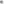 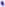 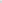 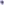 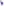 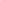 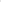  Закрытое акционерное общество «Инженерно-сетевой холдинг (ОГРН: 1107746140589; адрес: 129346, Москва г, Малыгина ул, З, 2, 18);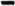 - Общество с ограниченной ответственностью «ИНСТРОЙКОМ» (ОГРН: 1025001206207; адрес: 141009, Московская область, Мытищинский район, город Мытищи, ул. Колонцова,д. 22).ГОЛОСОВАЛИ: «за» единогласноРЕШИЛИ:Принять в состав членов НП «ПроЭк»:- Закрытое акционерное общество «Инженерно-сетевой холдинг (ОГРН: 1107746140589; адрес: 129346, Москва г, Малыгина ул, З, 2, 18);- Общество с ограниченной ответственностью «ИНСТРОЙКОМ» (ОГРН: 1025001206207; адрес: 141009, Московская область, Мытищинский район, город Мытищи, ул. Колонцова, д. 22);Президент Партнерства                             _________________                     Мирзоев В.В.Секретарь Партнерства                             _________________                      Ахметов Я.И.